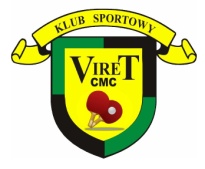 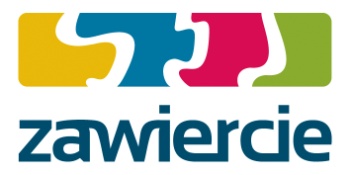 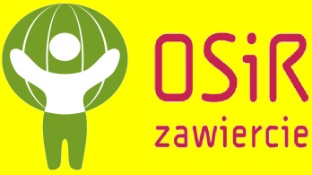 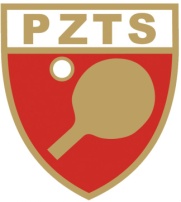 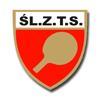 2. GRAND PRIX POLSKI SENIOREK I SENIORÓWW TENISIE STOŁOWYMZAWIERCIE, 14-16.12.2018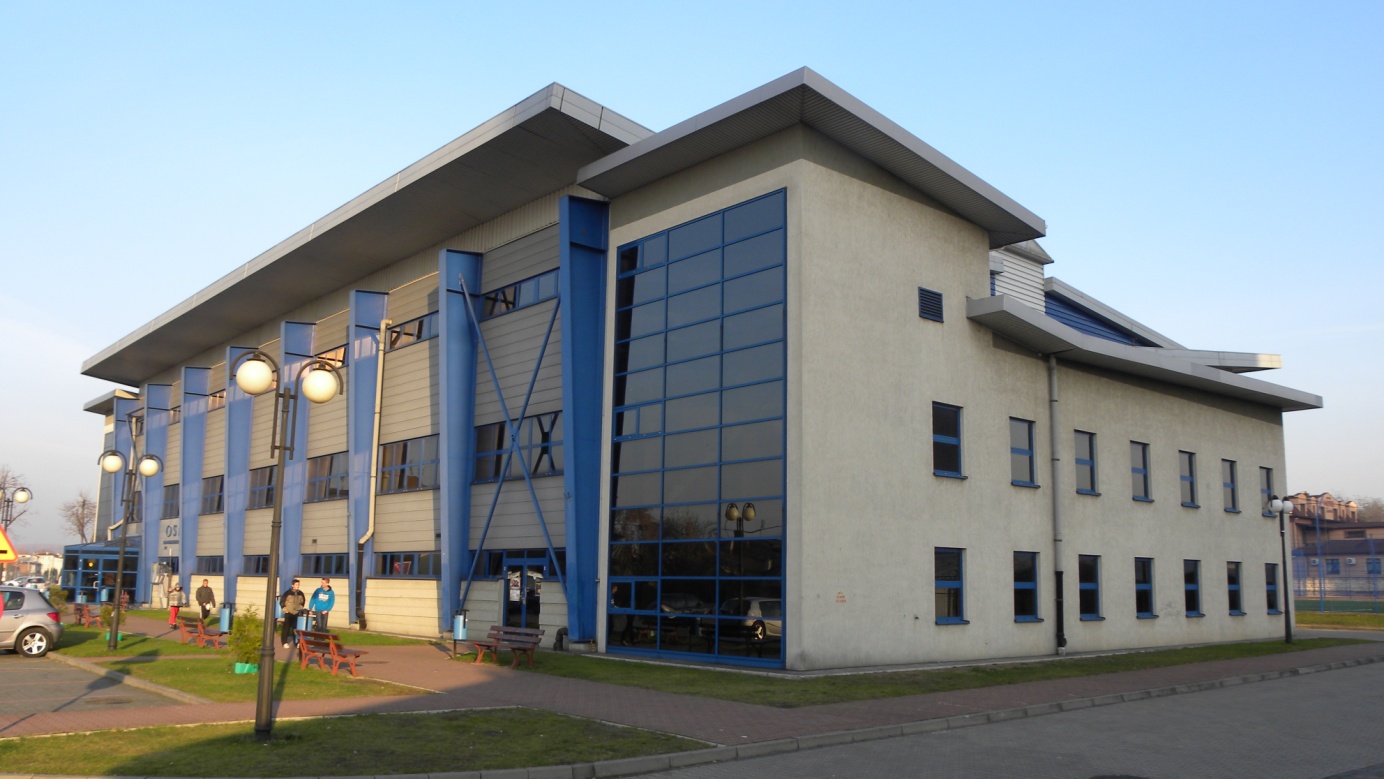 1. Organizatorzy- Polski Związek Tenisa Stołowego- Urząd Miejski w Zawierciu- Ośrodek Sportu i Rekreacji w Zawierciu - Śląski Związek Tenisa Stołowego- KS Viret CMC Zawiercie2. Cel:Wyłonienie najlepszych seniorek i seniorów w 2. Grand Prix Polski.3. Miejsce rozgrywekHala sportowo-widowiskowa OSiR w Zawierciu, ul. Blanowska 40.Stoły Andro (zielone) - 12 stołów, piłeczki Tibhar 40+ *** SynTT NG (białe).4. System rozgrywekZgodnie z Regulaminem Rozgrywek PZTS na sezon 2018/2019.5. Ramowy program zawodówSzczegółowy program zawodów zostanie opublikowany na stronie internetowej PZTS.6. Zgłoszenie udziału w zawodachKażda zawodniczka i zawodnik muszą posiadać aktualną licencję okresową zawodnika na sezon 2018/2019.Zgłoszenia wyłącznie za pomocą karty zgłoszeniowej, którą należy przesłać w nieprzekraczalnym terminie 11 grudnia 2018 godz. 18:00 na adres wr@pzts.pl. Uzupełnianie wolnych miejsc następuje z list zawodniczek i zawodników zgłoszonych do turnieju eliminacyjnego.Wpłata wpisowego przelewem w terminie jw. na konto Śląskiego Związku Tenisa Stołowego – numer 28 1560 1108 0000 9060 0004 5275.Kwota wpisowego od uczestnika: 70 zł – młodzieżowcy i młodsi, 100 zł - pozostali. W przypadku gry w turnieju eliminacyjnym, bez udziału w eliminacjach wojewódzkich, dodatkowa opłata, płatna do związku wojewódzkiego: 200 zł.Dane do faktury za wpisowe proszę przesłać na adres biuro@slzts.pl.7. Zakwaterowanie i wyżywienieOrganizator proponuje miejsca noclegowe ze śniadaniem oraz wyżywienie:Hotel Zawiercie, ul. Wierzbowa 6Dział rezerwacji grupowych Pan Tomasz Świderskitel. 515 223 233, e-mail marketing@hotelzawiercie.pl, przy hali OSiRhttp://www.hotelzawiercie.pl Hotel OSiR, ul. Moniuszki 10tel. (32) 672 23 32, e-mail: biuro@noclegi-osir.pl, około 700 m od miejsca rozgrywekhttps://www.noclegi-osir.pl Hotel Cezar, Paderewskiego 69Btel. (32) 674 10 74, e-mail:recepcja.cezar@gmail.com, około 4 km od miejsca rozgrywekhttp://hotel-cezar.pl 8. Biuro zawodówW dniach 14-16 grudnia 2018 roku – hala OSiR przy ul. Blanowska 40 w Zawierciu.Dodatkowych informacji o turnieju udziela Tadeusz Piotrowski - tel. 608 626 130.9. Nagrody:Nagrody finansowe i puchary za miejsca 1-4.10. Zasady finansowania:Koszty organizacyjne pokrywają organizatorzy. Koszty uczestnictwa pokrywają uczestnicy, płatne gotówką w miejscach zakwaterowania.Tadeusz Piotrowski 